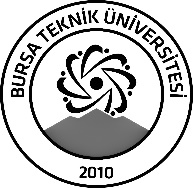 BURSA TEKNİK ÜNİVERSİTESİLİSANSÜSTÜ EĞİTİM ENSTİTÜSÜBURSA TEKNİK ÜNİVERSİTESİLİSANSÜSTÜ EĞİTİM ENSTİTÜSÜBURSA TEKNİK ÜNİVERSİTESİLİSANSÜSTÜ EĞİTİM ENSTİTÜSÜÖĞRENCİ BİLGİLERİÖĞRENCİ BİLGİLERİÖĞRENCİ BİLGİLERİÖĞRENCİ BİLGİLERİAdı- SoyadıAdı- SoyadıHAIA RASHEDHAIA RASHEDAnabilim DalıAnabilim DalıPeyzaj MimarlığıPeyzaj MimarlığıDanışmanıDanışmanıDr. Öğr. Üyesi Mahshid MIKAEILIDr. Öğr. Üyesi Mahshid MIKAEILISEMİNER BİLGİLERİSEMİNER BİLGİLERİSEMİNER BİLGİLERİSEMİNER BİLGİLERİSeminer AdıSeminer AdıKentsel Donatı Elemanlarının ​Tarihsel GelişimiKentsel Donatı Elemanlarının ​Tarihsel GelişimiSeminer TarihiSeminer Tarihi  02/02/2024  02/02/2024Seminer Yeri Seminer Yeri Microsoft TeamsSaat: 10.30Online Toplantı Bilgileri Online Toplantı Bilgileri https://teams.microsoft.com/l/meetup-join/19%3ameeting_MDY4NDk2NDktOGQ2MC00YmVmLTk0NTAtODM5NDZlM2ZjNzk3%40thread.v2/0?context=%7b%22Tid%22%3a%226e5b8a43-bfae-488c-956d-970804f5342b%22%2c%22Oid%22%3a%2238fde7b6-0dd7-4b52-b6a9-98b8045664ba%22%7dhttps://teams.microsoft.com/l/meetup-join/19%3ameeting_MDY4NDk2NDktOGQ2MC00YmVmLTk0NTAtODM5NDZlM2ZjNzk3%40thread.v2/0?context=%7b%22Tid%22%3a%226e5b8a43-bfae-488c-956d-970804f5342b%22%2c%22Oid%22%3a%2238fde7b6-0dd7-4b52-b6a9-98b8045664ba%22%7dAçıklamalar: Bu form doldurularak seminer tarihinden en az 3 gün önce enstitu@btu.edu.tr adresine e-mail ile gönderilecektir.Açıklamalar: Bu form doldurularak seminer tarihinden en az 3 gün önce enstitu@btu.edu.tr adresine e-mail ile gönderilecektir.Açıklamalar: Bu form doldurularak seminer tarihinden en az 3 gün önce enstitu@btu.edu.tr adresine e-mail ile gönderilecektir.Açıklamalar: Bu form doldurularak seminer tarihinden en az 3 gün önce enstitu@btu.edu.tr adresine e-mail ile gönderilecektir.